ACTIVITY SHEETNovember 12, 2018 – November 18, 2018MON – 12	Veterans Day Observed – No School	Boys’ JV/Varsity Basketball practice – H. S. gym – 8:00-10:00 a.m.	Girls’ JV/Varsity Basketball practice – H. S. gym – 10:00-12:00	Modified Basketball practice – M. S. gym – 3:15-5:30	Boys’ Modified/Varsity Swim practice – pool – 3:15-5:30	High School Drama Club – auditorium – 4:30-9:00 	MW Swim Club – pool – 6:00-8:00	Winter Percussion practice – H. S. band room – 6:00-8:30TUE – 13	PASS Program – M. S. library – 3:00-4:45 p.m.	Big Brothers/Big Sisters – H. S. library - 3:00-4:45	Afternoon Supervision – H. S. cafeteria – 3:00-5:00	Middle School Drama Club – M. S. cafeteria – 3:00-6:00	Co-ed Varsity Bowling practice – Roseland Bowl – 3:15-5:15	Boys’ Modified/Varsity Swim practice – pool – 3:15-5:30	Modified Basketball practice – M. S. gym – 3:15-5:30	Girls’ JV/Varsity Basketball practice – H. S. gym – 3:30-5:30	High School Drama Club – auditorium, room 429, H.S. cafeteria – 5:00-10:00	Boys’ JV/Varsity Basketball practice – H. S. gym – 5:30-7:30	Youth Travel Team Basketball practice – M. S. gym – 6:00-7:30	Board of Education meeting – board room – 6:30	Winterguard practice - H. S. gym – 7:30-9:30WED – 14	Adult Community Swim – pool – 6:15-7:30 a.m.	Afternoon Supervision – H. S. cafeteria – 3:00-5:00	Middle School Drama Club – M. S. cafeteria – 3:00-6:00	WRC Schoology Advanced Workshop – room 419 – 3:15-4:15	Co-ed Varsity Bowling practice – Roseland Bowl – 3:15-5:15	Modified Basketball practice – M. S. gym – 3:15-5:30	Boys’ Modified/Varsity Swim practice – pool – 3:15-5:30	Boys’ JV/Varsity Basketball practice – H. S. gym – 3:30-5:30WED – 14     Continued	High School Drama Club – auditorium, room 429, H.S. cafeteria – 5:00-10:00	Youth Travel Team Basketball practice – M. S. gym – 5:30-7:00	Girls’ JV/Varsity Basketball practice – H. S. gym – 5:30-7:30	MW Swim Club – pool – 6:00-8:00	Winter Percussion practice – H. S. band room – 6:00-8:30THUR – 15	Coffee Hour – H. S. cafeteria – 7:30 a.m.	PASS Program – M. S. library – 3:00-4:45	Afternoon Supervision – H. S. cafeteria – 3:00-5:00	Middle School Drama Club – M. S. cafeteria – 3:00-6:00	Boys’ Varsity Swim practice – pool – 3:15-4:30	Modified Basketball practice – M. S. gym – 3:15-5:30	Girls’ JV/Varsity Basketball practice – H. S. gym – 3:30-5:30	Co-ed Varsity Bowling Scrimmage – Victor @ Roseland Bowl – 4:00	5 Hour Pre-Licensing Course – room 511 – 4:00-9:00	Boys’ Modified Swimming – Sodus @ MWHS – 4:30	High School Drama Club – auditorium, room 429, H.S. cafeteria – 5:00-10:00	Boys’ Var. Basketball Scrimmage – Wayland-Cohocton @ MWMS – 5:30	Boys’ JV Basketball practice – H. S. gym – 5:30-7:30	MW Swim Club – pool – 6:00-7:30	Band Boosters – room 217 – 6:30-8:00	Winterguard practice – H. S. gym – 7:30-9:30FRI – 16	Adult Community Swim – pool – 6:15-7:30 a.m.	Girls’ Varsity Swimming State Qualifiers - TBD	Afternoon Supervision – H. S. cafeteria – 3:00-5:00	Boys’ Modified/Varsity Swim practice – pool – 3:15-5:30	Boys’ JV/Varsity Basketball practice – H. S. gym – 3:30-5:30	Modified Basketball Scrimmage @ Honeoye High School – 4:30	Girls’ JV/Varsity Basketball Scrimmage–Wayland-Cohocton @MWHS-5:30	MW Swim Club – pool – 6:00-8:00	Drama Boosters – H. S. cafeteria – 6:00-8:00	Youth Travel Team Basketball practice – H. S. gym – 7:15-8:45	High School Drama Club presents “Bus Stop” – auditorium – 7:30SAT – 17	Saturday Morning Basketball – M. S. gym – 7:00-9:00 a.m.	Girls’ JV/Varsity Basketball practice – H. S. gym – 7:15-9:30	Girls’ Varsity Swimming States - TBD	Middle School Drama Club – M. S. cafeteria – 9:00-12:00	Youth Basketball practice – H. S. gym – 9:00-12:00	Co-ed Varsity Bowling @ Sunset Bowl – Waterloo – Time TBD	Baseball – batting cage – Gorham bus garage – 10:00-12:00	Rushville Hayride Acoustic Jam – H. S. cafeteria – 1:00-4:00	Community Basketball Night – H. S. gym – 3:30-6:30	High School Drama Club presents “Bus Stop” – auditorium – 7:30SUN – 18	Youth Lacrosse open gym – H. S. gym – 8:00-12:00 noon	High School Drama Club strike – auditorium – 12:00-5:00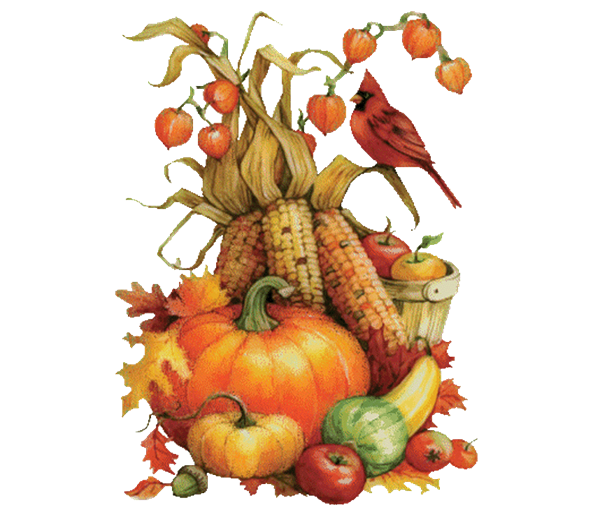 